Sequência didática 3 Animais vertebradosConteúdos Características dos animais vertebrados.Agrupamentos de vertebrados com características comuns.ObjetivosConhecer características dos diferentes grupos de vertebrados.Realizar agrupamentos de animais vertebrados com características comuns.Identificar semelhanças e diferenças no esqueleto de animais vertebrados.Objeto de conhecimento e habilidade da BNCC – 3ª versão A sequência didática trabalha com o objeto de conhecimento Características e desenvolvimento dos animais, previsto na Base Nacional Comum Curricular. Esse objeto de conhecimento é desenvolvido por meio da habilidade EF03CI06: Comparar alguns animais e organizar grupos com base em características externas comuns (presença de penas, pelos, escamas, bico, garras, antenas, patas etc.).Número de aulas 2 aulas (de 40 a 50 minutos cada). Aula 1Conteúdo específicoPrincipais características dos animais vertebrados.Recursos didáticosPáginas 32, 33 e 34 do Livro do Estudante, lápis, revistas para recorte, tesoura com pontas arredondadas, cartolina, cola e caneta hidrográficas. EncaminhamentoAssim como os animais invertebrados, os vertebrados também estão presentes no universo dos alunos. A principal diferença é que os vertebrados estão mais próximos do ponto de vista afetivo, pois algumas crianças podem ter animais de estimação ou já visitaram jardins zoológicos. É importante perceberem que o Brasil possui uma diversidade muito grande de animais vertebrados. Inicie a aula questionando os alunos sobre os animais vertebrados: “Quais são as características dos animais vertebrados?”, “Onde os animais vertebrados podem ser encontrados?”, “Cite um exemplo de animal vertebrado.”.  Leia aos alunos as páginas 32, 33 e 34 do Livro do Estudante, que abordam as principais características dos animais vertebrados, dividindo-os em cinco grupos: peixes, anfíbios, répteis, aves e mamíferos. Solicite que descrevam cada uma das fotos referentes aos grupos de animais: no texto sobre os peixes, há exemplos como o cavalo-marinho e o pirarucu; no texto sobre os anfíbios, há exemplo como o sapo e a cecília; no texto sobre os répteis, há exemplos como a serpente e a tartaruga-verde; no texto sobre as aves, há exemplos como a coruja e os pinguins; no texto sobre os mamíferos, há exemplos como o macaco-de-cheiro e a baleia-jubarte. Como atividade complementar, leve para a sala de aula revistas, jornais e livros para recorte. Divida a turma em cinco grandes grupos. Cada grupo fica responsável por procurar animais de determinado grupo dos vertebrados e agrupá-los de acordo com algumas características, como a presença de penas, presença de pelos, presença de escamas etc. Os grupos devem produzir cartazes com os seus recortes. Ao final do trabalho, peça a cada grupo que cite as características do grupo de vertebrados estudado. Essa atividade favorece o desenvolvimento da habilidade EF03CI06, em que os alunos devem comparar alguns animais e organizar grupos com base nas características externas comuns. Para a aferição da aprendizagem, solicite aos alunos que copiem no caderno a ficha a seguir. Essa ficha deve ser repetida cinco vezes no caderno, em cada uma delas eles devem preencher com um animal de um grupo diferente dos vertebrados. Verifique se as respostas estão corretas e, caso necessário, retome o conteúdo do capítulo 4, que aborda os animais vertebrados. Aula 2Conteúdo específicoEsqueleto dos grupos de vertebrados.Recursos didáticosPágina 35 do Livro do Estudante, lápis, lápis de cor e cópias da atividade complementar. EncaminhamentoInicie a aula trabalhando a página 35 do Livro do Estudante, faça a leitura compartilhada do texto, que apresenta o ser humano como um animal vertebrado, e mostrando a imagem do esqueleto humano. Solicite aos alunos que observem atentamente a imagem do esqueleto humano e leiam as descrições dos principais ossos do corpo humano. Peça a eles que apontem esses ossos no próprio corpo. Como atividade complementar, faça cópias das imagens disponíveis ao final desta sequência didática. Divida a turma em duplas e distribua uma cópia para cada dupla. Proponha questões norteadoras para iniciar o diálogo: “Vocês percebem semelhanças entre os esqueletos dos vertebrados e o esqueleto do ser humano? E diferenças?”, “Qual dos grupos apresenta o esqueleto mais semelhante ao do ser humano? E qual é o mais diferente?”. Permita a livre expressão dos alunos, solicitando a observação minuciosa dos esqueletos representados na imagem. Após esse diálogo inicial, solicite a cada dupla que pinte os esqueletos de acordo com a seguinte orientação de cores:Pinte de azul as vértebras.Pinte de amarelo os ossos que auxiliam na locomoção (ossos dos membros).Pinte de vermelho os ossos do crânio.Acompanhe o desenvolvimento da atividade, percorrendo as carteiras das duplas e orientando os alunos. Caso tenham dúvidas na localização de alguns ossos, utilize a imagem do esqueleto humano, da página 35 do Livro do Estudante, como referência. A atividade complementar é uma boa oportunidade para realizar a aferição da aprendizagem. Verifique se os alunos conseguem distinguir os ossos nos diferentes grupos de vertebrados. É possível verificar a aprendizagem de procedimentos (observação, organização) e atitudes (participação, ajuda a colegas em dificuldades, atenção às explicações). Atividades 1. Encontre no diagrama três animais vertebrados: um réptil, uma ave e um mamífero.2 Complete as lacunas com as palavras do quadro. Os ___________________ são animais que apresentam esqueleto interno. Eles podem ser separados em grupos com características comuns, como os ___________________ e as pererecas, que são anfíbios e apresentam a ___________________ fina e úmida.Respostas das atividades1. 2. Os vertebrados são animais que apresentam esqueleto interno. Eles podem ser separados em grupos com características comuns, como os sapos e as pererecas, que são anfíbios e apresentam a pele fina e úmida.Autoavaliação ANIMAIS VERTEBRADOS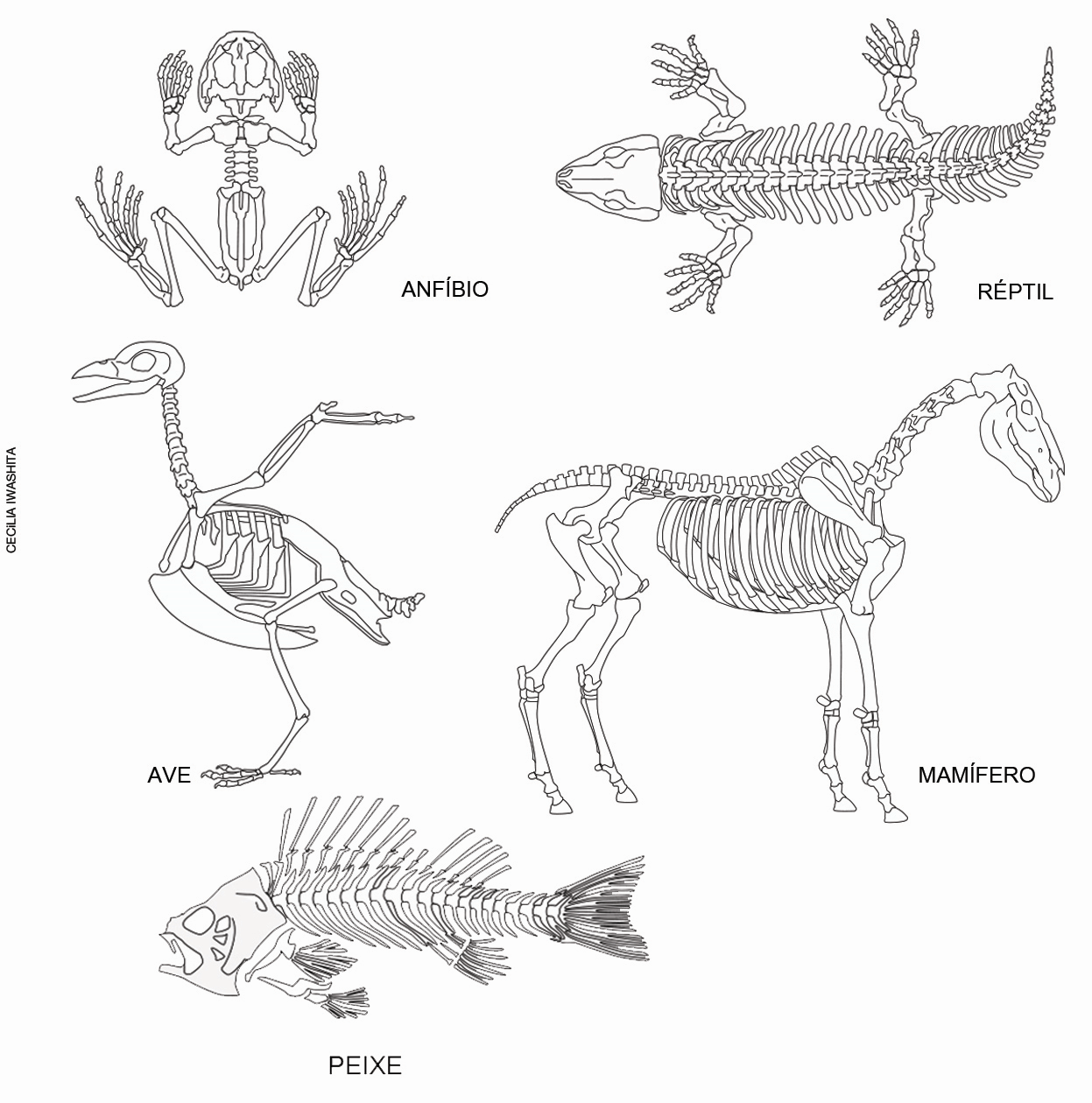 Animal: _____________________________________________________________________Nome do grupo: ______________________________________________________________Característica em comum com outros animais do mesmo grupo: ____________________________________________________________________________________________________MORCEGOUTRYQAOFQAGSDPIYFLOSNTRDHMSGYGHJUZDGMCORUJAVEÇQJAAQKJOAGMCWBEKEFRLLÇFSJAQNQEBAJACARÉWXAARIQBHDÇRMAMZRRFOApele                  sapos                  vertebradosMORCEGOUTRYQAOFQAGSDPIYFLOSNTRDHMSGYGHJUZDGMCORUJAVEÇQJAAQKJOAGMCWBEKEFRLLÇFSJAQNQEBAJACARÉWXAARIQBHDÇRMAMZRRFOAMarque um X de acordo com o que você aprendeu.SimMais ou menosNão1. Identifico as características dos grupos de vertebrados.2. Sei agrupar vertebrados com características comuns.3. Reconheço o esqueleto dos grupos de vertebrados.Nome: ___________________________________________________________________Turma: _____________________________Data: _________________________________